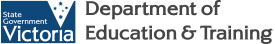 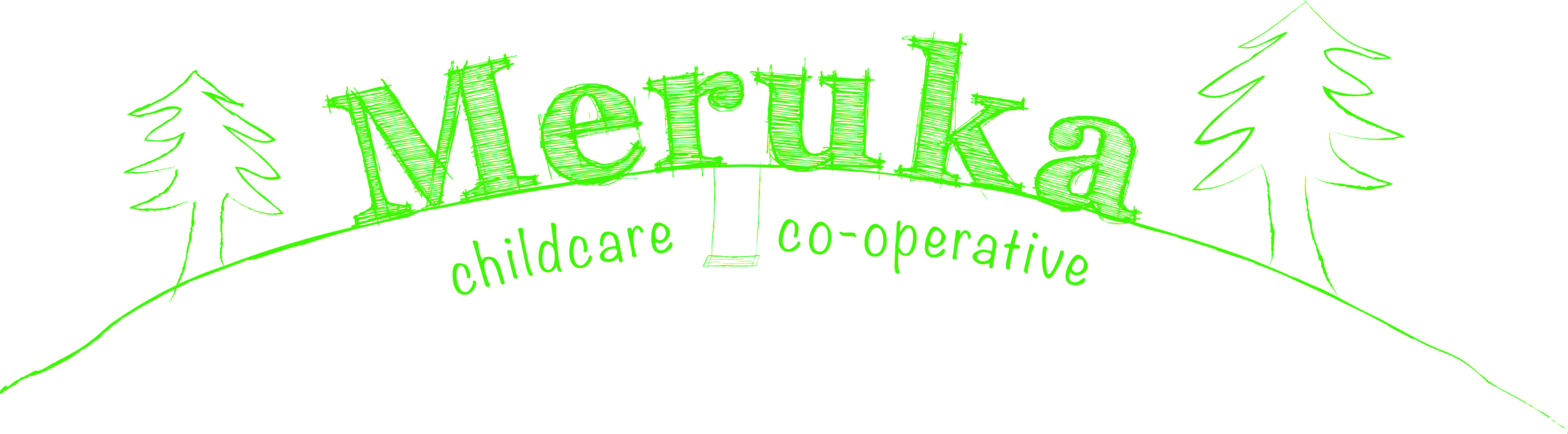 Service Approval #SE-00003078Purpose The purpose of this Emergency Management Plan is to provide details of how Meruka Childcare Co-operative will prepare for and respond to emergency situations.ScopeThis EMP applies to all educators, children, visitors, contractors and volunteers at Meruka Childcare Co-operativeDistributionA copy of our plan has been distributed to:PART 1– EMERGENCY RESPONSEIn case of emergencyEmergency contacts5.1 Emergency servicesIn an emergency requiring Police, Ambulance and MFB/CFA attendance call 000.5.2 Our Early childhood service contacts5.3 Key organisational/regional contacts5.4 Local/other organisations contactsIncident Management Team 6.1 Incident Management Team structure (IMT)Incident Management Team (IMT) contact detailsIncident Management Team responsibilitiesCommunication tree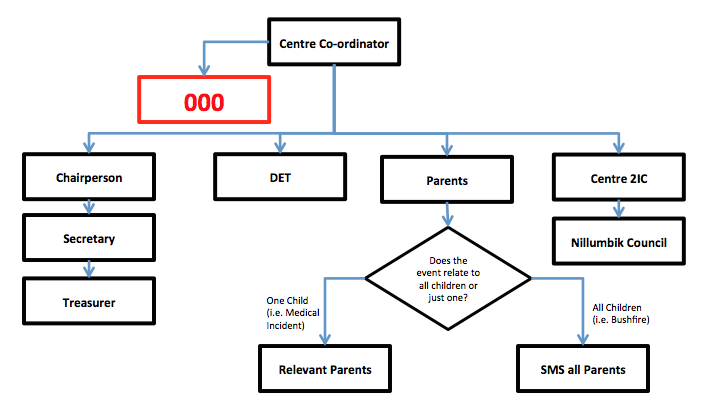 Parent Contact Lists are available via 3 routes;Qikkids Database – can be sources via electronic media externally if required.Parent Enrolment Form Register – Meruka OfficeSign In Register (each room)Staff trained in first aidAll Meruka staff hold current certificates of competency in the following First Aid related training;HLTAID003   - Provide First Aid22099VIC      - First Aid Management of Anaphylaxis22282VIC      - Management of Asthma Risks and Emergencies in the WorkplaceDetails of staff names and course expiry dates are maintained separately to this procedure.Please refer to Meruka Document Ref: HSH017_EMP Appendix A – Staff trained in First AidEmergency response procedures When it is unsafe for children, staff and visitors to remain inside the facility’s building the Chief Warden on-site will take charge and activate the Incident Management Team if necessary.Call 000 (112 mobile phones) and inform emergency services of the nature of the emergency.Determine which of your facility’s pre-identified on-site evacuation points is most appropriate to use.Assemble children, staff and visitors at your nominated on-site Emergency Assembly Area B.  Take the child attendance list, staff attendance list, your Emergency Kit/First Aid Kit and this Plan.Once at the assembly point, check all children, staff and visitors are accounted for.Ensure communications with emergency services is maintained.  Wait for emergency services to arrive or provide further information.Confirm with emergency service personnel that it is safe to return to normal operations.Seek advice from the Approved Licensee (Chairperson / Secretary or Treasure) if required.Maintain a record of actions/decisions undertaken and times. Contact parents as required. Actions after on-site evacuation/relocation procedureEnsure any children, staff or visitors with medical or other needs are supported. Determine whether to activate your parent reunification process.	Determine if there is any specific information staff, children and visitors need to know (e.g. parent reunification process or areas of the facility to avoid). Print and issue pre-prepared parent letters as appropriate.Undertake operational debrief with staff and Incident Management Team to identify any on-site evacuation and procedural changes that may be required.Complete your Post Emergency Record form.Education and care services and children’s services are reminded that they must report serious incidents to the relevant DET QARD Area Team in accordance with relevant regulatory requirements.  This can be submitted on-line via the NQA IT portal.  Service agreements also require approved providers or licensees to notify DET in the event of a serious incident.   Education and care services operating under the NQF refer to the fact sheet Serious incidents and complaints available at: www.education.vic.gov.au/childhood/providers/regulation/Pages/nqffactsheets.aspxIf it is unsafe for children, staff and visitors to remain on the facility’s grounds the Chief Warden on-site will take charge and activate the Incident Management Team if necessary.Call 000 (112 mobile phones) for emergency services and seek and follow advice.Determine which off-site assembly point you will evacuate children, staff and visitors to.Assemble children, staff and visitors at your nominated on-site Emergency Assembly Area A. Take your emergency kit/first aid kit (including your children and staff attendance lists and a copy of this EMP).Once at assembly point, check all children, staff and visitors are accounted for.Ensure communications with emergency services is maintained.  Wait for emergency services to arrive or provide further information.Confirm with emergency service personnel that it is safe to return to normal operations.Seek advice from the Approved Licensee (Chairperson / Secretary or Treasure) if required.Maintain a record of actions/decisions undertaken and times. Contact parents as required.Actions after off-site evacuation procedureEnsure any children, staff or visitors with medical or other needs are supported. Determine whether to activate your parent reunification process.	Determine if there is any specific information staff, children and visitors need to know (e.g. parent reunification process or areas of the facility to avoid). Print and issue pre-prepared parent letters as appropriate.Undertake operational debrief with staff and Incident Management Team to identify any off-site and procedural changes that may be required.Complete your Post Emergency Record form.Education and care services and children’s services are reminded that they must report serious incidents to the relevant DET QARD Area Team in accordance with relevant regulatory requirements.  This can be submitted on-line via the NQA IT portal.  Service agreements also require approved providers or licensees to notify DET in the event of a serious incident.   Education and care services operating under the NQF refer to the fact sheet Serious incidents and complaints available at: www.education.vic.gov.au/childhood/providers/regulation/Pages/nqffactsheets.aspxNote:An off site evacuation point, other than that identified in the Area Map as Evacuation Point A, has not been allocated as Risk Assessments completed as part of the preparation of this Plan have not been able to establish a location which would be suitable and safely accessible.  	The movement of children to the Meruka Park lower car park has been deemed unsuitable as transfer of children would only be possible via the only access road into the facility which would be required for use by Emergency Services.  	The only other alternative is removal to a nearby street via a grassed pathway through Meruka Park. The nature of the paths surface would significantly hinder the movement of the evacuation cot (utilised for the transport of non ambulatory children) and has been assessed as posing an unacceptable risk to staff and children.  Consultation with Regulatory Agencies has not identified an alternate off site evacuation point at this time.When an external and immediate danger is identified and it is determined that the children should be secured inside the building for their own safety the Chief Warden on-site will take charge and activate the Incident Management Team if necessary.Call 000 (112 mobile phones) for emergency services and seek and follow advice.Initiate the lock-down and provide instructions to staff, for example, close internal doors and windows, remain in classroom, sit below window level, or move into corridors.Check that all external doors (and windows if appropriate) are locked.If available, allocate staff to be posted at locked doors to allow children, staff and visitors to enter if locked out.Divert parents from the facility if required. Ensure a telephone line is kept free. Keep public address system free. Keep main entrance as the only entry point.  It must be constantly monitored and no unauthorised people allowed access. As appropriate, ascertain that all children, staff and visitors are accounted for. If it is safe to do so, have a staff member wait at the main entry to the facility to guide emergency services personnel.  As appropriate, confirm with emergency services personnel that it is safe to return to normal operations. Seek advice from the Approved Licensee (Chairperson / Secretary or Treasure) if required.Maintain a record of actions/decisions undertaken and times. Contact parents as required.Actions after lock-down procedureEnsure any children, staff or visitors with medical or other needs are supported.Determine whether to activate your parent reunification process.	Determine if there is any specific information staff, children and visitors need to know (e.g. parent reunification process or areas of the facility to avoid). Print and issue pre-prepared parent letters as appropriate.Undertake operational debrief with staff and Incident Management Team to identify any lock-down and procedural changes that may be required.Complete your Post Emergency Record form.Education and care services and children’s services are reminded that they must report serious incidents to the relevant DET QARD Area Team in accordance with relevant regulatory requirements.  This can be submitted on-line via the NQA IT portal.  Service agreements also require approved providers or licensees to notify DET in the event of a serious incident.   Education and care services operating under the NQF refer to the fact sheet Serious incidents and complaints available at: www.education.vic.gov.au/childhood/providers/regulation/Pages/nqffactsheets.aspxWhen an internal immediate danger is identified and it is determined that children should be excluded from buildings for their safety the Chief Warden on-site will take charge and activate the Incident Management Team if necessary.Call 000 (112 mobile phones) for emergency services and seek and follow advice.Announce lock-out with instructions about what is required. Instructions may include nominating staff to:lock doors to prevent entrycheck the premises for anyone left insideobtain Emergency KitDetermine which of your facility’s pre-identified on-site evacuation point/s is most appropriate to use.Assemble children, staff and visitors at your nominated on-site Emergency Assembly Area B. Check that children, staff and visitors are all accounted for.Where appropriate, confirm with emergency services personnel that it is safe to return to normal operations. Seek advice from the Approved Licensee (Chairperson / Secretary or Treasure) if required.Maintain a record of actions/decisions undertaken and times. Contact parents as required. Actions after lock-out procedureEnsure any children, staff or visitors with medical or other needs are supported. Determine whether to activate your parent reunification process.Determine if there is any specific information staff, children and visitors need to know (e.g. parent reunification process or areas of the facility to avoid). Print and issue pre-prepared parent letters as appropriate.Undertake operational debrief with staff and Incident Management Team to identify any lock-out and procedural changes that may be required.Complete your Post Emergency Record form.Education and care services and children’s services are reminded that they must report serious incidents to the relevant DET QARD Area Team in accordance with relevant regulatory requirements.  This can be submitted on-line via the NQA IT portal.  Service agreements also require approved providers or licensees to notify DET in the event of a serious incident.   Education and care services operating under the NQF refer to the fact sheet Serious incidents and complaints available at: www.education.vic.gov.au/childhood/providers/regulation/Pages/nqffactsheets.aspxWhen an incident occurs outside the early childhood service and emergency services or the Chief Warden determines the safest course of action is to keep children and staff inside a designated building in the facility (as evacuation might reasonably expose people to a greater level of danger until the external event is handled), the Chief Warden on-site will take charge and activate the Incident Management Team if necessary. Call 000 (112 mobile phones) for emergency services and seek and follow advice.Chief Warden activates the Incident Management Team.Move all children, staff and visitors to your pre-determined shelter-in-place location - Kinder Room.Take your emergency kit/first aid kit (including your children and staff attendance lists and a copy of this EMP). Check that all children, staff and visitors are accounted for. Ensure communications with emergency services is maintained.  Wait for emergency services to arrive or provide further information.Where appropriate, confirm with emergency services personnel that it is safe to return to Maintain a record of actions/decisions undertaken and times. Seek advice from the Approved Licensee (Chairperson / Secretary or Treasure) if required.Contact parents as required.Actions after shelter-in-place procedureEnsure any children, staff or visitors with medical or other needs are supported. Determine whether to activate your parent reunification process.	Determine if there is any specific information staff, children and visitors need to know (e.g. parent reunification process or areas of the facility to avoid). Print and issue pre-prepared parent letters as appropriate.Undertake operational debrief with staff and Incident Management Team to identify any shelter-in-place and procedural changes that may be required.Complete your Post Emergency Record form (refer to Appendix 4 of the Guide to Developing Your Emergency Management Plan).Education and care services and children’s services are reminded that they must report serious incidents to the relevant DET QARD Area Team in accordance with relevant regulatory requirements.  This can be submitted on-line via the NQA IT portal.  Service agreements also require approved providers or licensees to notify DET in the event of a serious incident.   Education and care services operating under the NQF refer to the fact sheet Serious incidents and complaints available at: www.education.vic.gov.au/childhood/providers/regulation/Pages/nqffactsheets.aspxResponse procedures for specific emergencies11.1 Building FireRemain calm and activate the fire alarm.Immediately evacuate the affected room - assisting children in immediate danger (some may need adult support to be relocated)Report the emergency immediately to the Chief Warden who will convene your IMT if necessary.Call 000 (112 mobile phones) for emergency services and seek and follow advice.If appropriate, follow the procedure for on-site evacuation. Evacuate children, staff and visitors to Emergency Assembly Area B closing all doors and windows.Check that all areas have been cleared and notify the Chief Warden.Check that all children, staff, visitors and contractors are accounted for.Extinguish the fire (only if safe to do so).Seek advice from the Approved Licensee (Chairperson / Secretary or Treasure) if required.Contact parents as required.Education and care services and children’s services are reminded that they must report serious incidents to the relevant DET QARD Area Team in accordance with relevant regulatory requirements.  This can be submitted on-line via the NQA IT portal.  Service agreements also require approved providers or licensees to notify DET in the event of a serious incident.   Education and care services operating under the NQF refer to the fact sheet Serious incidents and complaints available at: www.education.vic.gov.au/childhood/providers/regulation/Pages/nqffactsheets.aspx11.2 Bushfire Call 000 (112 mobile phones) for emergency services and seek and follow advice.Report the emergency immediately to the Chief Warden who will convene your IMT if necessary.Determine appropriate response strategy (evacuate or shelter-in-place) in consultation with emergency services, if possible.If evacuation is required and time permits before you leave:Make sure you close all doors and windowsTurn off power and gas.Check that all children, staff and visitors contractors are accounted for.Listen to TV or local radio on battery-powered sets for bushfire/weather warnings and advice.Ensure staff and children do not hinder emergency services or put themselves at risk by going near damaged buildings or trees.Seek advice from the Approved Licensee (Chairperson / Secretary or Treasure) if required.Contact parents as required.Education and care services and children’s services are reminded that they must report serious incidents to the relevant DET QARD Area Team in accordance with relevant regulatory requirements.  This can be submitted on-line via the NQA IT portal.  Service agreements also require approved providers or licensees to notify DET in the event of a serious incident.   Education and care services operating under the NQF refer to the fact sheet Serious incidents and complaints available at: www.education.vic.gov.au/childhood/providers/regulation/Pages/nqffactsheets.aspx11.3 Major external emissions/spill (includes gas leaks)Call 000 (112 mobile phones) for emergency services and seek and follow advice.Report the emergency immediately to the Chief Warden who will convene your IMT if necessary.Turn off electrical and gas supply.Turn of Air Conditioning to prevent the spread of gas.If the gas leak is on-site, notify your gas provider.Determine which of your facility’s pre-identified on-site evacuation points is most appropriate to use.If safe to do so, evacuate staff, children, visitors and contractors to Kinder Room.  Check children, staff, visitors and contractors are accounted for.Seek advice from the Approved Licensee (Chairperson / Secretary or Treasure) if required.Await ‘all clear’ advice from emergency services or further advice before resuming normal service activities. Contact parents as required.Education and care services and children’s services are reminded that they must report serious incidents to the relevant DET QARD Area Team in accordance with relevant regulatory requirements.  This can be submitted on-line via the NQA IT portal.  Service agreements also require approved providers or licensees to notify DET in the event of a serious incident.   Education and care services operating under the NQF refer to the fact sheet Serious incidents and complaints available at: www.education.vic.gov.au/childhood/providers/regulation/Pages/nqffactsheets.aspx11.4 IntruderCall 000 (112 mobile phones) for emergency services and seek and follow advice.Report the emergency immediately to the Chief Warden.Do not do or say anything to the person to encourage irrational behaviour.Initiate action to restrict entry to the building if possible and confine or isolate the threat from building occupants.Determine whether evacuation, lock-down or shelter-in-place is required in consultation with police where possible. Evacuation only should be considered if safe to do so.Seek advice from the Approved Licensee (Chairperson / Secretary or Treasure) if required.Contact parents as required.Report any serious incidents to the relevant DET QARD officer in your region:   Services operating under the NQF, refer to the fact sheet Serious incidents and complaints available at: www.education.vic.gov.au/childhood/providers/regulation/Pages/nqffactsheets.aspxBomb/substance threatIf a suspicious object is found or the threat identifies the location of a bombImmediate responseImmediately clear and cordon off the area in the vicinity of the object.Call 000 for police and seek and follow advice.Report the threat to the Chief Warden/person with management or control who will coordinate the emergency response until police arrive.Do not approach, touch, tilt or tamper with the object.  EvacuationEvacuate the facility and:  Ensure children, educators and staff are not directed past the objectAlert any other services co-located at the facility siteCheck that all children, educators, staff and visitors are accounted forRestrict all access to the site and ensure there are no barriers inhibiting access by emergency policeCommunicationProvide police with details of the situation and actions you have taken and intend to take. Follow any advice provided by police.Contact parents when evacuation is complete and it is safe to do so.Notify your approved provider/licensee or licensee representative and seek advice if necessary.Await 'all clear' advice from police before returning to buildings to resume normal activities.Education and care services and children’s services are reminded that they must report serious incidents to the relevant DET QARD Area Team in accordance with the relevant regulatory requirements.  This can be submitted on-line via the NQA IT portal.  Service agreements also require approved providers or licensees to notify DET in the event of a serious incident.   Education and care services operating under the NQF, refer to the fact sheet Serious incidents and complaints available at: www.education.vic.gov.au/childhood/providers/regulation/Pages/nqffactsheets.aspxIf a bomb/substance threat is received by telephoneDO NOT HANG UPKeep the person talking for as long as possible and obtain as much information as possible.Without alerting the caller, signal a co-worker to:call 000 for emergency services on a separate phone notify the Chief Warden/person with management or control.Fill out the bomb threat checklist provided on the next page to record the following details while you are on the phone to the caller. The checklist should be located with staff who normally answer in-coming phone calls.  Listen carefully for a full description and take note of:gender of callerage of calleraccents or speech impedimentsbackground noiseswords/voices of people in the background (gender, age, accents, speech impediments)key phrases used whether the threat is automated/robotic/taped/recordedAsk the caller:where exactly is the bomb/substance located?what time will the bomb explode/the substance be released?what will make the bomb explode/how will the substance be released?what does the bomb look like?what kind of device/substance is it?who put the bomb/substance there? Why was it put there?what kind of substance is it (gas, powder, liquid)? How much is there?where are you? Where do you live?what is your name? What are your contact details?Once the call is finished: Immediately:inform the Chief Warden/person with management or control if this has not yet been done call 000 to report the threat to police if this has not yet been done – use a different telephone line or mobile phone clear and cordon off the area if the caller identified the location of the object.  Do not approach, touch, tilt or tamper with the object.Implement evacuation and communication procedures as indicated in section 11.5.1 aboveEnsure all of the caller information has been written down and provided to police on arrivalNotify your approved provider/licensee or licensee representativeIf a bomb/substance threat is received by mailPlace the letter in a clear bag or sleeve and store in a secure placeAvoid any further handling of the letter or envelopeCall 000 for police and seek and follow advice Notify the Chief Warden/person with management or controlIf the letter identifies the location of a device, immediately clear and cordon off the nominated area.  Do not approach, touch, tilt or tamper with the object.  Implement evacuation and communication procedures as indicated in section 11.5.1 above.If a bomb/substance threat is received electronically via email or website:DO NOT DELETE THE MESSAGECall 000 for police and seek and follow adviceNotify the Chief Warden/ person with management or controlIf the email identifies the location of a device, immediately clear and cordon off the area.  Do not approach, touch, tilt or tamper with the object. Implement evacuation and communication procedures as indicated in section 11.5.1 above.If you are at the immediate site of an explosionDirect educators and staff to shelter children under sturdy tables or desks if objects are falling around you.Implement evacuation and communication procedures as indicated in section 11.5.1 above.  Do not retrieve personal belongings or make phone calls when evacuating.Help others to leave the area.  Use stairs instead of elevators.Be aware of weakened floors and stairways and watch for falling debris.Once out of the affected building:Move children away from windows and glass doors or other potentially hazardous areasUse caution to avoid debris that could be hot or sharpCall 000 for emergency services and seek and follow adviceBe aware of any potential secondary explosionsLimit use of phones as communications systems may become congested.Bomb/Substance Phone Threat ChecklistThis checklist should be distributed to all persons who regularly accept incoming telephone calls.11.6 Internal emission/spillCall 000 (112 mobile phones) for emergency services and seek and follow advice.Report the emergency immediately to the Chief Warden who will convene your IMT if necessary.Move staff/children away from the spill to a safe area and isolate the affected area.Seek advice in regards to clean up requirements, and if safe to do so, the spill can be cleaned up by staff.  Personal Protective Equipment should be worn as per the requirements of the Material Safety Data Sheet and Safety Work Procedure.Seek advice from the Approved Licensee (Chairperson / Secretary or Treasure) if required.Contact parents as required.Notify the Victorian WorkCover Authority (formerly WorkSafe Victoria) if required. Education and care services and children’s services are reminded that they must report serious incidents to the relevant DET QARD Area Team in accordance with relevant regulatory requirements.  This can be submitted on-line via the NQA IT portal.  Service agreements also require approved providers or licensees to notify DET in the event of a serious incident.   Education and care services operating under the NQF refer to the fact sheet Serious incidents and complaints available at: www.education.vic.gov.au/childhood/providers/regulation/Pages/nqffactsheets.aspx11.7 Severe weather eventCall 000 (112 mobile phones) if emergency services are needed and seek and follow advice.Before the storm, store or secure loose items external to the building, such as play equipment, furniture and rubbish bins.Secure windows (close curtains & blinds) and external doors. If necessary, tape windows and glass entrances. Utilise boards and sandbags if required.During a severe storm:Remain in the building and keep away from windows Restrict the use of telephone landlines to emergency calls only, particularly during a thunderstorm.Report any matter concerning the safety and wellbeing of children, staff and visitors to the Chief Warden.Disconnect electrical equipment – cover and/or move this equipment away from windows.Listen to local radio or TV on battery-powered sets for weather warnings and advice. Seek advice from the Approved Licensee (Chairperson / Secretary or Treasure) if required.After the severe weather eventAfter storm passes, evaluate the need to evacuate if uncontrolled fires, gas leaks, or structural damage has occurred as a result of the storm. Contact parents as required.Contact Shire of Nillumbik Council as requiredEducation and care services and children’s services are reminded that they must report serious incidents to the relevant DET QARD Area Team in accordance with relevant regulatory requirements.  This can be submitted on-line via the NQA IT portal.  Service agreements also require approved providers or licensees to notify DET in the event of a serious incident.   Education and care services operating under the NQF refer to the fact sheet Serious incidents and complaints available at:  http://www.education.vic.gov.au/childhood/providers/regulation/Pages/nqffactsheets.aspx 11.8 EarthquakeCall 000 (112 mobile phones) if emergency services are needed and seek and follow advice.Seek advice from the Approved Licensee (Chairperson / Secretary or Treasure) if required.If outsideInstruct staff and children to:Stay outside and move away from buildings, streetlights and utility wires.DROP, COVER and HOLDDROP to the groundTake COVER by covering your head and neck with their arms and hands HOLD on until the shaking stops.If insideInstruct staff and children to:Move away from windows, heavy objects, shelves etc.DROP, COVER and HOLDDROP to the ground.Take COVER by getting under a sturdy table or other piece of furniture or go into the corner of the building covering their faces and head in their arms.HOLD on until the shaking stops.After the earthquakeEvaluate the need to evacuate if there are uncontrolled fires, gas leaks or structural damage to the building you are in.If you evacuate, watch out for fallen trees, power lines, and stay clear of any structures that may collapse.Arrange medical assistance where required.Report any matter concerning the safety and wellbeing of children, staff and visitors to the Chief Warden. Contact parents as required.Tune in to ABC radio if you can and follow any emergency instructions. Education and care services and children’s services are reminded that they must report serious incidents to the relevant DET QARD Area Team in accordance with relevant regulatory requirements.  This can be submitted on-line via the NQA IT portal.  Service agreements also require approved providers or licensees to notify DET in the event of a serious incident.   Education and care services operating under the NQF refer to the fact sheet Serious incidents and complaints available at: www.education.vic.gov.au/childhood/providers/regulation/Pages/nqffactsheets.aspx11.9 Medical – General IncidentCaregiver to call out for assistanceCaregiver to remain with injured child / individualCall 000 or (112 mobile phones) if emergency services are needed and seek and follow advice.The Coordinator or group leader will notify the parent/guardian and then accompany the child to the hospital if the parent/guardian does not arrive at Meruka before the ambulance leaves. 11.10 Medical – Snake BitesCaregiver to call out for assistanceCaregiver to remain with injured child / individual resting & reassuring them.  Initial Treatment; Bandage Firmly – initially cover the bite site then cover the whole limb starting from the fingers / toesImmobilize the limbDO NOT WASH the bite area (It is extremely important to retain traces of venom for use with venom identification kits) DO NOT RAISE the injured limb Call 000 or 112 if on a mobile if emergency services are needed and seek and follow advice.The Coordinator or group leader will notify the parent/guardian and then accompany the child to the hospital if the parent/guardian does not arrive at Meruka before the ambulance leaves.Note:Staff are NOT to attempt to catch a snake. If the location of the snake is known, it is highly recommended that a staff member watch the snake (from a safe distance) until the arrival of the Snake Catchers. Catch rates are significantly higher if this step is implemented.11.11 Medical – Red Back Spider BiteSigns of a spider bite:  Intense local pain which spreads. Small hairs stand on end.Other common symptoms of a Redback Spider bite include: Sweating, Muscular weakness, Loss of coordination, Nausea, Vomiting, Convulsions (in serious cases)Caregiver to call out for assistanceCaregiver to remain with injured child / individual resting & reassuring them.  Call 000 or (112 mobile phones) if emergency services are needed and seek and follow advice.Apply icepack to bitten area DO NOT use the Pressure Immobilisation Technique 11.12 Medical - Anaphylaxis In the event of;Mild to moderate Allergic reaction including; Swelling of lips, face or eyes, Hives or welts, Abdominal Pain, Vomiting.Call out for EPI PEN & yell out the child’s name. Caregiver needs to stay with the child at ALL times. Utilise older children to alert other staff if needed.Watch for signs of Anaphylaxis;Difficulty / noisy breathingSwelling of the TongueSwelling / Tightness in throatDifficulty talking and/or hoarse voiceWheeze or persistent coughLoss of Consciousness and/or collapsePale and Floppy (young children)Person who is alerted to the EPI PEN call collects that child’s Epipen from the child’s room or from the designated tree in the outside playground along with other medication needed and takes to Caregiver along with telephone.Follow the Childs Action Plan;Give Epi-pen or Epi-pen Jnr.Call 000 or (112 mobile phones) if emergency services are needed and seek and follow adviceIf No Epi-pen Call 000 IMMEDIATELY if emergency services are needed and seek and follow adviceIf in doubt, Give Epi-pen or Epipen Jnr.Co-ordinator or 2IC is alerted to contact family/carer and advise of situation11.13 Medical - AsthmaIndividual Asthma Management plans are to be provided by parents who have advised that their child may be prone to Asthma attacks. These plans are to be displayed in the child's room for easy reference by staff. In the event of the child suffering from an Asthma attack, staff are to follow the directions of the Individuals plan including administration of Medication as supplied by the parents. All staff are to have completed Asthma training.11.14 Influenza pandemicFor comprehensive guidelines and information on emergency response procedures to an influenza pandemic go to: Human Influenza Pandemic Incident Response ProceduresIf you have any queries about pandemic response, contact the DET Manager, Operations and Emergency Management in your region.Area map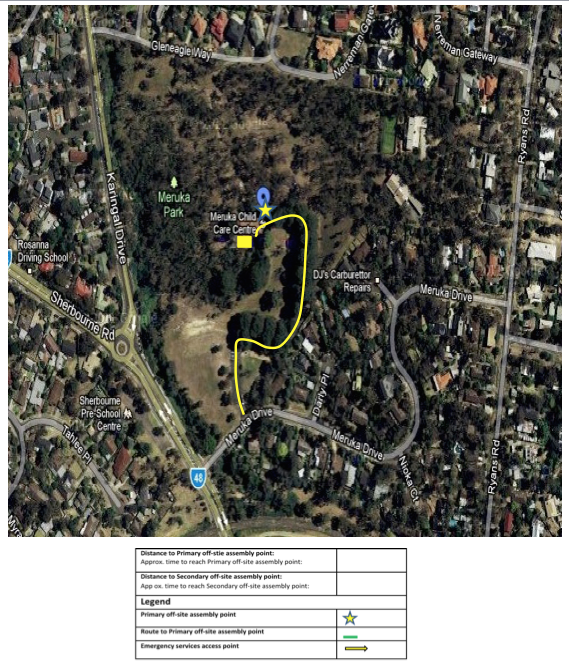 Evacuation diagram 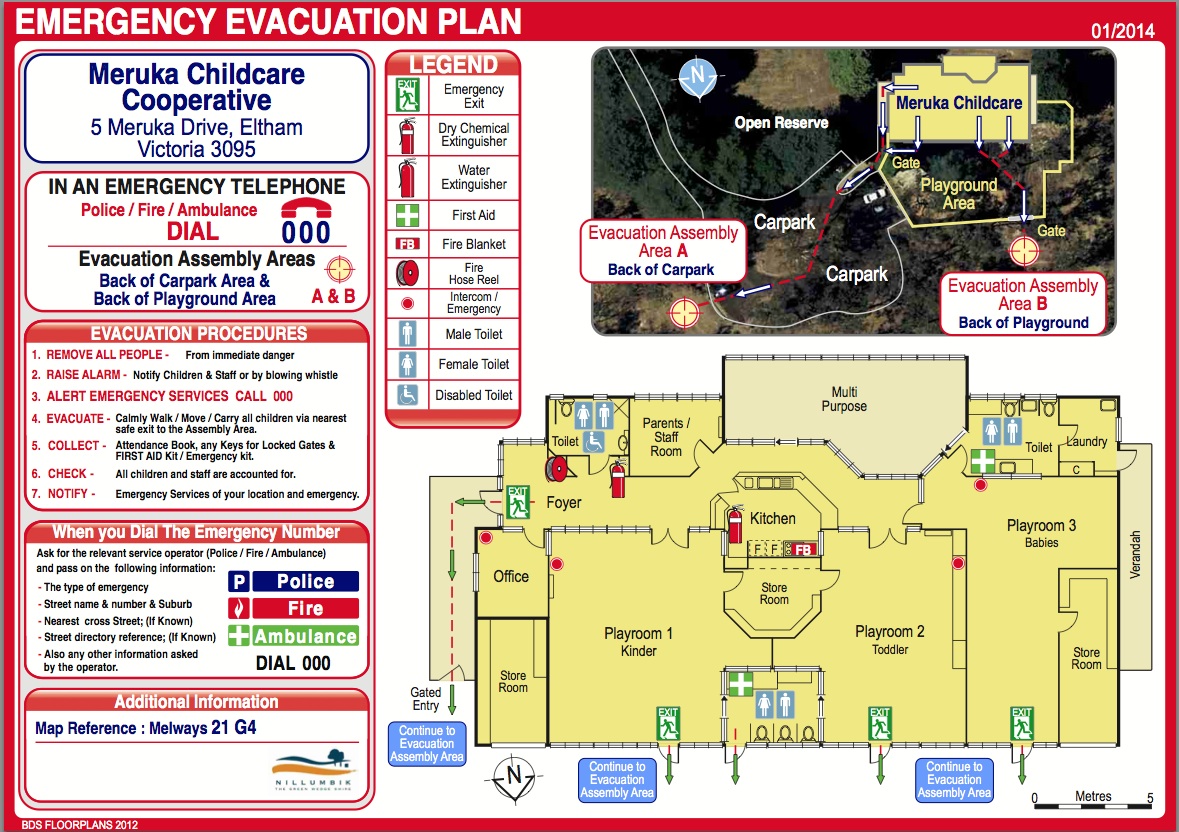 Parent / family contact informationTo ensure adherence to the provisions of the Information Privacy Act 2000, this section is maintained as a separate document that is not to be distributed to organisations or individuals outside of Meruka Childcare Co-operative.Parent / family contact information can be sourced by authorised Meruka personnel via the Qikkids database.  Refer Qikkids report – Contact Quick List (by role)Paper copies of the Qikkids Report are printed and maintained within Emergency Kits.Children and staff with special needsTo ensure adherence to the provisions of the Information Privacy Act 2000, this section is maintained as a separate document that is not to be distributed to organisations or individuals outside of Meruka Childcare Co-operative.A detailed register of the details of children and staff with special needs identifies the following;Name of the Child or Staff MemberRoom / AreaConditionDetails of the type of assistance needed during an emergencyAllocation of responsibility for the individual in the event of an emergency.This register is maintained separately to this document.  Please refer to Meruka Document HSH017_EMP Appendix B – Children & Staff with special needsPART 2 – EMERGENCY PREPAREDNESSEarly childhood service facility profile 16.1 General Information16.2 Other services/users of site – N/A16.3 Building information summaryRisk assessmentThis table lists the identified hazards to our early childhood service, assessment of the risks associated with those hazards and how we reduce their impact. *Please note that under regulation 168(2)(e) of the Education and Care Services National Regulations 2012, services operating under the National Quality Framework must have emergency procedures that are based on a risk assessment that is conducted to identify potential emergencies that are relevant to the serviceEmergency Kits (Plastic Boxes)Portable First Aid Kit (Waist Band)Bushfire Response EquipmentBushfire KitEmergency Management Plan completion checklistThis Emergency Management Plan Completion Checklist has been developed for use as a ‘final check’ to assist you to confirm that you have completed all the components of your EMP.Please note that it is your responsibility to identify potential local hazards to your facility, assess the risks these pose and develop measures to reduce or mitigate the risks to your early childhood service community.Final Check Completed by:	Kylie Hammon		Date:  12/10/2016EMERGENCYMANAGEMENTPLAN2016-2017Provider NumberPR-00001669Quality Assessment and Regulation Division (QARD) ContactEASTERN METROPOLITAN AREAApproved Provider/Licensee Approving our PlanKYLIE HAMMONPhysical Address 5 MERUKA DRIVE, ELTHAM, 3095Fire District CENTRALIs the service on the Bushfire- At-Risk Register?YESDate Approved 12/10/2016Next Review DateJANUARY 2017NamePosition Title and Organisation NameDate SentEmail Address orPostal AddressNarelle HartNillumbik Shire Councilnarelle.hart@nillumbik.vic.gov.auEltham Police StationEltham Police Station21 Pryor Street,Eltham 3095Department of Education & Training (DET)nmr.bushfire.operations@edumail.vic.gov.auEltham CFAEltham CFA909 Main Road,Eltham, 3095Meruka Website for Families & Educatorswww.meruka.netIn an EmergencyIn an EmergencyCall Police,  Ambulance, Fire Services 000For Advice call yourCentre Co-ordinatorKylie Hammon03 9431 28670411 469 445Convene your Incident Management Team Convene your Incident Management Team Key RolesNamePhonePhone(After Hours)Centre Co-ordinatorKylie Hammon9431 28670411 469 4452IC (Shared Role)Sarah Muir    (Wed, Thurs, Fri)Peta Potts(Mon, Tues, Wed)9431 28670417 739 6230405 042 922Approved Provider/LicenseeMelanie TaitSteve HoganTerri Psiakis0419 108 9480419 761 1470438 080 9190419 108 9480419 761 1470438 080 919Early Childhood EducatorChristie McVeigh9431 28670431 722 012OHS RepresentativeSarah Muir9431 28670417 739 623Bulk Messaging System Operator (eg SMS)Refer Centre Co-ordinatorRefer Centre Co-ordinatorRefer Centre Co-ordinatorNamePhoneMobileQuality Assessment and Regulation Division (QARD) Area TeamEastern Metropolitan Area1300 651 940N/ARegional DET Manager, Operations and Emergency Management  North Western:  John Brownstein5440 31750418 509 953Nillumbik Shire Council Narelle Hart9433 31350419 002 987Phone Police Station000Hospital/s 9496 5000Gas 132 083Emergency – 1800 676 300Electricity 133 466Emergency – 131 799Water Corporation 131 1721Faults – 13 2762Facility Plumber0418 569 709Facility Electrician0419 013 736Local Government 9695 2722SES (flood, storm and earthquake)132 500Victorian WorkCover Authority (formerly WorkSafe Victoria)132 360Department of Human Services (Regional Office)9412 5333Snake Catcher – Diamond Valley Venomous Snake Handler0403 875 409IMT Role/ActivitiesPrimary ContactBack Up ContactIncident Controller (Chief Warden) NameKylie HammonNameSarah Muir/Peta PottsIncident Controller (Chief Warden) Phone/Mobile 9431 28670411 469 445Phone/Mobile9431 2867Sarah 0417 739 623Peta   0405 042 922Planning tasks will be performed by:NameKylie HammonNameSarah Muir/Peta PottsPlanning tasks will be performed by:Phone/Mobile 9431 28670411 469 445Phone/Mobile 9431 2867Sarah 0417 739 623Peta   0405 042 922Warden tasks will be performed by:NameQualified EducatorsQualified EducatorsQualified EducatorsWarden tasks will be performed by:Kinder Room Mobile(0488) 200 384(0488) 200 384(0488) 200 384Warden tasks will be performed by:Toddler Room Mobile(0488) 200 253(0488) 200 253(0488) 200 253Warden tasks will be performed by:Babies Room Mobile(0488) 128 839(0488) 128 839(0488) 128 839Communications tasks will be performed by:NameChild MonitorsChild MonitorsChild MonitorsCommunications tasks will be performed by:Phone/Mobile As listed by room aboveAs listed by room aboveAs listed by room aboveFirst Aid tasks will be performed by:All Meruka Educators have First Aid Qualifications.All Meruka Educators have First Aid Qualifications.All Meruka Educators have First Aid Qualifications.All Meruka Educators have First Aid Qualifications.Chief Warden (incorporating Planning)Pre-emergencyIdentify resources required.Maintain current contact details of IMT members.Ensure children/staff with special needs list and staff trained in first aid list are up to date.Conduct regular exercises/drills.Ensure our emergency response procedures are kept up to date.Ensure staff on the IMT are aware of their responsibilities.During emergency Attend the emergency control point.Ascertain the nature and scope of the emergency.Ensure that the emergency services have been notified.Ensure the appropriate response has been actioned.Convene our IMT as required.Initiate evacuation of affected areas/lock-down/lock-out/shelter-in-place as required.Brief the incoming emergency services and respond to their requests. Plan for contingencies.Post- emergencyWhen the incident is rendered safe or the emergency services return control, notify the IMT members to have staff and children return to normal operations.Organise debrief with the IMT and, where appropriate, with any attending emergency Service. Complete the Post Emergency Record.Education and care services and children’s services are reminded that they must report serious incidents to the relevant DET QARD Area Team in accordance with relevant regulatory requirements.  Service agreements also require approved providers or licensees to notify DET in the event of a serious incident.   Education and care services operating under the National Quality Framework (NQF) refer to the fact sheet Serious incidents and complaints available at: www.education.vic.gov.au/childhood/providers/regulation/Pages/nqffactsheets.aspxChildren’s services operating under the Children's Services Act 1996 (Children’s Services Act) refer to the practice note Serious incidents available at: www.education.vic.gov.au/childhood/providers/regulation/Pages/vcspracnotes.aspxWarden (Qualified Educators)Pre- emergencyEnsure staff are aware of the emergency response procedures. Carry out safety practices (e.g. clear egress paths, access to first attack equipment, for example, fire extinguishers and disposal of rubbish).Participate in emergency exercises/drills.During emergency Persons selected to perform as Warden will carry out activities as set out in the emergency response procedures and as directed by the Chief Fire Warden. Activities may include the following:Attend the emergency control point. Operate the communication system in place.Check that any fire doors and smoke doors are properly closed.Close or open other doors in accordance with the emergency response procedures.Search the floor or area to ensure all people have evacuated. This function is of greater importance than a later physical count of those evacuated.Ensure orderly flow of people into protected area.Assist occupants with disabilities.Act as lead of groups moving to nominated assembly areas.Report status of required activities to the Chief Fire Warden on their completion. Act as directed by the Chief Warden.Post- emergency Compile report of the actions taken during the emergency for the debrief.Communications (Child Monitors)Pre- emergencyAssist the Chief Warden.Attend training in the use of the service’s communication system as appropriate.Maintain records and logbooks and make them available for emergency response.Ensure emergency and parent contact details are up to date.Participate in emergency exercises/drills.During emergency Attend the emergency control point. Ascertain the nature and location of the emergency. Maintain up to date information.Confirm that emergency services have been notified.Notify appropriate IMT members.At the direction of the Chief Warden provide instruction and information to staff, children and parents as required.Keep a log of events that occurred during the emergency. Act as directed by the Chief Warden.Post- emergencyContact parents as required.10.1 On-site evacuation/relocation procedure10.2 Off-site evacuation procedure10.3 Lock-down procedure10.4 Lock-out procedure10.5 Shelter-in-place procedureCALL TAKERCALL TAKENName:			Phone No.Date of Call:		Call Start/End Time:Signature:Number Called:		Was call Local or STD: BOMB THREAT QUESTIONSBOMB THREAT QUESTIONSBOMB THREAT QUESTIONSWhen is the bomb going to explode?When is the bomb going to explode?When is the bomb going to explode?Where did you put the bomb?Where did you put the bomb?Where did you put the bomb?What does the bomb look like?What does the bomb look like?What does the bomb look like?What kind of bomb is it?What kind of bomb is it?What kind of bomb is it?What is in the bomb?What is in the bomb?What is in the bomb?When did you put it there?When did you put it there?When did you put it there?What will make the bomb explode?What will make the bomb explode?What will make the bomb explode?Did you place the bomb?Did you place the bomb?Did you place the bomb?Why did you put it there?Why did you put it there?Why did you put it there?What is your name?What is your name?What is your name?Where are you/what’s your address?Where are you/what’s your address?Where are you/what’s your address?SUBSTANCE THREAT QUESTIONSSUBSTANCE THREAT QUESTIONSSUBSTANCE THREAT QUESTIONSWhat kind of substance is in it?What kind of substance is in it?What kind of substance is in it?When will the substance be released?When will the substance be released?When will the substance be released?Where is it?Where is it?Where is it?What does it look like?What does it look like?What does it look like?When did you put it there?When did you put it there?When did you put it there?How will the substance be released?How will the substance be released?How will the substance be released?Is the substance liquid, powder or gas?Is the substance liquid, powder or gas?Is the substance liquid, powder or gas?Did you put it there?Did you put it there?Did you put it there?Why did you put it there?Why did you put it there?Why did you put it there?What is your name?What is your name?Where are you/what’s your address?Where are you/what’s your address?Where are you/what’s your address?CALLER’S VOICECALLER’S VOICESex of callerSex of callerEstimated ageEstimated ageAccent (specify) Accent (specify) Speech impediments (specify)Speech impediments (specify)Voice (loud, soft, etc.)Voice (loud, soft, etc.)Speech (fast, slow etc.)Speech (fast, slow etc.)Dictation (clear, muffled, etc.)Dictation (clear, muffled, etc.)Manner (calm, emotional, etc.)Manner (calm, emotional, etc.)Did you recognise the voice?Did you recognise the voice?If so, who do you think it was?If so, who do you think it was?If so, who do you think it was?Was the caller familiar with the area?Was the caller familiar with the area?THREAT LANGUAGEBACKGROUND NOISEBACKGROUND NOISEBACKGROUND NOISEBACKGROUND NOISEWell spokenStreet noisesStreet noisesStreet noisesStreet noisesIncoherentHouse noisesHouse noisesHouse noisesHouse noisesIrrationalAircraftAircraftAircraftAircraftTapedVoicesVoicesVoicesVoicesMessage read by callerMusicMusicMusicMusicAbusiveMachineryMachineryMachineryMachineryOther:Other:Other:Other:Other:EXACT WORDING OF THREATACTIONSACTIONSACTIONSACTIONSReport call immediately to:Phone NumberNotes/Actions taken:Notes/Actions taken:Notes/Actions taken:Notes/Actions taken:PREPAREDNESS STAGEPREPAREDNESS STAGEThe scale and nature of preparedness activities is the same for all possible levels of clinical severityDescription - No novel strain detected (or emerging strain under initial detection)Description - No novel strain detected (or emerging strain under initial detection)The scale and nature of preparedness activities is the same for all possible levels of clinical severityCategoryKey ActionsThe scale and nature of preparedness activities is the same for all possible levels of clinical severityReview Emergency Management PlanReview your Emergency Management Plan (EMP), including:pandemic planning arrangementsup to date contact lists of staff, children, families, local services – DHHS and Local Government Emergency Management Coordinatorscommunication tree of key staff.Preparedness activities should be incorporated into normal business.This includes incorporating a comprehensive risk management strategy that takes an ‘all hazards’ approach and includes influenza pandemic as a specific hazard that needs to be considered.Regularly review, exercise and updates plans.Communicate pandemic plans with staff.Influenza preventionPromote basic hygiene measures including: provide children and staff with information about the importance of hand hygiene (more information is available at Better Health)provide convenient access to water and liquid soap and alcohol-based hand sanitisereducate staff and children about covering their cough with a tissue or their inner elbow to prevent the spread of germscareful disposal of used tissues.Appropriate home based exclusion from early childhood service for children and staff with flu-like illness. Encourage staff to seek immunisation for seasonal influenza.Preparedness activities should be incorporated into normal business.This includes incorporating a comprehensive risk management strategy that takes an ‘all hazards’ approach and includes influenza pandemic as a specific hazard that needs to be considered.Regularly review, exercise and updates plans.Communicate pandemic plans with staff.CommunicationsMaintain personal hygiene messages with staff and children.Convey seasonal influenza messages as directed by DET.Preparedness activities should be incorporated into normal business.This includes incorporating a comprehensive risk management strategy that takes an ‘all hazards’ approach and includes influenza pandemic as a specific hazard that needs to be considered.Regularly review, exercise and updates plans.Communicate pandemic plans with staff.Travel advisoriesEncourage staff and parents/carers to access the smartraveller website prior to international travel.Preparedness activities should be incorporated into normal business.This includes incorporating a comprehensive risk management strategy that takes an ‘all hazards’ approach and includes influenza pandemic as a specific hazard that needs to be considered.Regularly review, exercise and updates plans.Communicate pandemic plans with staff.Business continuityEnsure currency of business continuity plan which: identifies minimum requirements and key staff for continued operations (including planning for the absence of the director)considers workforce strategies to enable continued operations, if pandemic impacted a portion of the early childhood workforce.Preparedness activities should be incorporated into normal business.This includes incorporating a comprehensive risk management strategy that takes an ‘all hazards’ approach and includes influenza pandemic as a specific hazard that needs to be considered.Regularly review, exercise and updates plans.Communicate pandemic plans with staff.RESPONSE STAGE - STANDBYRESPONSE STAGE - STANDBYClinical severityClinical severityClinical severityDescription - Sustained community person-to-person transmission detected overseasDescription - Sustained community person-to-person transmission detected overseasClinical severityClinical severityClinical severityCategoryKey Actions LowMedHighReview Emergency Management PlanIn April, (or at the time of the overseas detection, if earlier): ensure EMP (including emergency numbers and key contacts) are up to date and pandemic planning arrangements are includedensure contact lists of staff, children, families, local services – DHHS and Local Government Emergency Management Coordinators are up to dateensure communication tree of key staff is circulated to nominated school Incident Management Team members.ApplyApplyApplyIncident responseIn April, (or at the time of the overseas detection if earlier), prepare to enact pandemic response section of your EMP with stakeholders and prepare to activate IMT. ApplyApplyApplyHygiene measuresReinforce basic hygiene measures including:provide children and staff with information about the importance of hand hygiene (more information is available at Better Health)provide convenient access to water and liquid soap and alcohol-based hand sanitisereducate staff and children about covering their cough with tissue or inner elbow to prevent the spread of germscareful disposal of used tissues.Ensure germicidal wipes are available in stationary supplies for staff to clean staff administrative area, telephones etc.ApplyRecommendApplyApplyApplyApplyCommunicationsIn May, (or at the time of the overseas detection, if earlier), ensure hygiene information/posters are communicated/ displayed. In late May, (or at the time of the overseas detection, if earlier), consider providing information sessions for staff and parents/carers to communicate:the status of the situationthe risk of influenza and how to identify pandemic influenza symptoms and cases of possible influenza based on the current, up to date case definition by the Chief Health Officer, DHHS best practice hygiene measuresconsiderations and measures for vulnerable children.Access and follow Chief Health Officer, DHHS/ Commonwealth Chief Medical Officer, Commonwealth Department of Health advice provided by DET and distribute consistent messaging to staff, children and parents/carers.Encourage staff and parents/carers to obtain seasonal flu vaccination as appropriate (especially those people/families at a greater risk of infection).School Nursing Program nurses may assist with information dissemination (provided by the DHHS) as directed by Regional Nurse Managers (based at regional offices).Utilise the sample letters developed by DET to inform parents/carers of current situation. ApplyApplyApplyN/AApply as requiredApply as requiredApplyApplyApplyApplyApplyApply as requiredApplyApplyApplyApplyApplyApply as requiredTravel advisoriesEncourage staff and parents/carers to access the smartraveller website prior to international travel.ApplyApplyApplyBusiness continuityEnsure currency of business continuity plan which: identifies minimum requirements and key staff for continued operations (including planning for the absence of the director)considers workforce strategies to enable continued operations, if pandemic impacted a portion of the early childhood workforce.ApplyApplyApplyRESPONSE STAGE – INITIAL ACTION RESPONSE STAGE – INITIAL ACTION Clinical SeverityClinical SeverityClinical SeverityDescription – Cases detected in Australia – information about the disease is scarceDescription – Cases detected in Australia – information about the disease is scarceClinical SeverityClinical SeverityClinical SeverityCategoryKey ActionsLowMedHighIncident responseEnact your EMP where necessary.Activate Incident Management Team to implement the organisation’s response as appropriate to advice from DET. ApplyNot suggestedApplyNot suggestedApplyApplyHygiene measuresReinforce basic hygiene measures including:provide children and staff with information about the importance of hand hygiene (more information is available at Better Health)provide convenient access to water and liquid soap and alcohol-based hand sanitiser educate staff and children about covering their cough with tissue or inner elbow to prevent the spread of germscareful disposal of used tissues.Ensure germicidal wipes are available in stationary supplies for staff to clean staff administrative area, telephones etc.ApplyApplyApplyApplyApplyApplyCommunicationsFollow and distribute information and advice from DET in accordance with instructions, including information about:the status/situationpersonal hygiene measurescontainment measures including any plans for closure if applicable to staff parents/carers using templates developed by DET.Communicate the risk of influenza and how to identify cases of possible pandemic influenza based on current, up to date case definition by the Chief Health Officer, DHHS. School Nursing Program nurses may assist with information dissemination as directed by Regional Nurse Managers (based at regional offices).ApplyApplyApply as necessaryApplyApplyApplyApplyApplyApplyContainment strategiesThe appropriate containment strategy will vary depending upon the level of clinical severity as determined by the DHHS. Management of service workforce encourage staff who develop flu-like symptoms during a pandemic to stay away from work until completely wellensure staff who develop influenza-like illness to leave immediately and seek medical attention.Follow the advice of the DHHS and DET regarding service closures and exclusion periods for infectious diseases.Identify a designated area to keep sick children quarantined from others until they can be taken home by parents/carers.Following any service closures, notify the relevant DET QARD officer in your region, as outlined in the Governance and Reporting sections below.  Inform carers of their obligations regarding early childhood development during closures.School Nursing Program nurses may be asked to assist the DHHS with the distribution of antiviral medication at the direction of the Regional Nurse Manager (based in regions).Not suggestedApplyApplyApplyApplyApplyApplyApplyApplyApplyApplyApplyApplyApplyApplyApplyApplyApplyApplyApplyApplyTravel advisories Encourage staff and parents/carers to access the smartraveller website prior to international travel.ApplyApplyApplyGovernance and reporting obligationsNotify the relevant DET QARD officer in your region about any service closures or any serious incidents and circumstances that pose risk to the health, safety or wellbeing of a child attending the service.     services operating under the NQF, refer to the fact sheet regarding serious incidents and complaints services operating under the Children’s Services Act 1996 refer to practice note regarding serious incidents.You will be advised of any additional reporting requirements by DET and/or the DHHS.ApplyApplyApplyApplyApplyApplyBusiness continuity Implement business continuity plan to promote adequate workforce supply and capacity to continue service, by:prioritising work functions to ensure adequate workforce availability to deliver early childhood serviceimplementing contingency strategy, which may include employing replacement staff and/or modifying programsIn the event that service closure cannot be avoided:contact the Quality Assessment and Regulations Manager regarding service closure policy.following any closures, notify the relevant DET QARD officer in your region as outlined in the Governance and Reporting sections above. Inform staff of their obligations during service closures. ApplyApplyApplyApplyApplyApplyApplyApplyApplyRESPONSE STAGE – TARGETTED ACTIONRESPONSE STAGE – TARGETTED ACTIONClinical SeverityClinical SeverityClinical SeverityDescription – Cases detected in Australia - enough is known about the disease to tailor measures to specific needsDescription – Cases detected in Australia - enough is known about the disease to tailor measures to specific needsClinical SeverityClinical SeverityClinical SeverityCategoryKey ActionsLowMedHighIncident responseEnact your EMP. Activate Incident Management Team to implement the organisation’s response as appropriate to advice from DET.School Nursing Program nurses may be asked to assist the DHHS with the distribution of antiviral medication at the direction of the Regional Nurse Manager (based in regions).ApplyApplySeek adviceApplyApplySeek adviceApplyApplySeek adviceHygiene measuresReinforce basic hygiene measures including:provide children and staff with information about the importance of hand hygiene(more information is available at Better Health)provide convenient access to water and liquid soap and/or alcohol-based hand sanitisereducate staff and children about covering their cough to prevent the spread of germscareful disposal of used tissues.Ensure germicidal wipes are available in stationary supplies for staff to clean staff administrative area, telephones etc.ApplyApplyApplyApplyApplyApplyCommunicationsFollow and distribute information and advice from DET in accordance with instructions, including information about:the status/situationpersonal hygiene measurescontainment measures including any plans for closure if applicable to staff parents/carers using templates developed by DET.Communicate the risk of influenza and how to identify cases of possible pandemic influenza based on current, up to date case definition by the Chief Health Officer, DHHS.  School Nursing Program nurses may assist with information dissemination as directed by Regional Nurse Managers (based at regional offices).ApplyApplyApplyApplyApplyApplyApplyApplyApplyContainment strategiesThe appropriate containment strategy will vary depending upon the level of clinical severity as determined by the DHHS. In particular, the:need to restrict public access to the premises, and the need for social distancing measures (e.g. cancelling kindergarten fetes or like events) will be communicated to services by DET, if the clinical severity requires thisstate controller will provide advice about the appropriate use of PPE according to clinical severity. Management of service workforce by:encouraging staff who develop flu-like symptoms during a pandemic to stay away from work until completely wellensuring staff who develop influenza-like illness to leave immediately and seek medical attention.Follow the advice of the DHHS and DET regarding service closures and exclusion periods for infectious diseases.Identify a designated area to keep sick children quarantined from others until they can be taken home by parents/carers.Following any service closures, notify the relevant DET QARD officer in your region, as outlined in the Governance and Reporting sections below.  School Nursing Program nurses may be asked to assist the DHHS with the distribution of antiviral medication at the direction of the Regional Nurse Manager (based in regions).ApplyApplyApplyApplyApplyAs requiredApplyApplyApplyApplyApplyAs requiredApplyApplyApplyApplyApplyAs requiredTravel advisoriesEncourage staff and parents/carers to access the smartraveller website prior to international travel.ApplyApplyApplyGovernance and reporting obligationsNotify the relevant DET QARD officer in your region about any service closures or any serious incidents and circumstances that pose risk to the health, safety or wellbeing of a child attending the service.     services operating under the NQF, refer to the fact sheet regarding serious incidents and complaints  services operating under the Children’s Services Act 1996 refer to practice note regarding serious incidents.You will be advised of any additional reporting requirements by DET and/or the DHHS.ApplyApplyApplyApplyApplyApplyBusiness continuityImplement business continuity plan to promote adequate workforce supply and capacity to continue service, by:prioritising work functions to ensure adequate workforce availability to deliver early childhood serviceimplementing contingency strategy, which may include employing replacement staff and/or modifying programsEducation and care services and children’s services are reminded that they must report serious incidents to the relevant DET QARD Area Team in accordance with relevant regulatory requirements.  This can be submitted on-line via the NQA IT portal.  Service agreements also require approved providers or licensees to notify DET in the event of a serious incident.   Education and care services operating under the NQF refer to the fact sheet Serious incidents and complaints available at: www.education.vic.gov.au/childhood/providers/regulation/Pages/nqffactsheets.aspxChildren’s services operating under the Children’s Services Act refer to the practice note Serious incidents available at: www.education.vic.gov.au/childhood/providers/regulation/Pages/vcspracnotes.aspxInform staff of their early childhood development obligations during service closures.ApplyApplyApplyApplyApplyApplyApplyApplyApplyRESPONSE STAGE – STAND DOWNRESPONSE STAGE – STAND DOWNClinical SeverityClinical SeverityClinical SeverityDescription – The public health threat can be managed within normal arrangements and monitoring for change is in place Description – The public health threat can be managed within normal arrangements and monitoring for change is in place Clinical SeverityClinical SeverityClinical SeverityCategoryKey ActionsLowMedHighContainment strategiesBe aware that multiple waves of the virus may occur. Replenish PPE (if required).ApplyN/AApplyAs requiredApplyAs requiredBusiness continuity Implement business continuity plans for resumption of full business capacity which may involve: restoring workforce capacityfollowing procedures for re-opening of service (if applicable) providing supports, including counselling (if required)monitoring cumulative effects of pandemic and identifying and supporting those who may need assistance.Chief Warden to de-activate Incident Management Team and conduct final debrief(s).Utilise the sample letters developed by DET to communicate status of situation to staff and parents/carers, including supports that may be available. Review effectiveness of your EMP and update as appropriate – involving relevant staff and others, particularly as multiple waves of the virus may occur. N/AN/AApplyApplyApplyApplyApplyApplyApplyApplyApplyApplyCommunications Communicate the updated status to staff and parents/carers including supports that may be availableApplyApplyApplyTravelContinue to encourage staff and parents/carers to access the smartraveller website prior to international travel.ApplyApplyApplyDate Area Map Validated: 12/10/2016Date Evacuation Diagram Validated: 12/10/2016Special Needs SummarySpecial Needs SummarySpecial Needs SummarySpecial Needs CategoryNumber of ChildrenNumber of StaffAnaphylaxis3-Allergy31Asthma51Hearing Impairment1-Other;22TOTAL144Early Childhood Service NameMERUKA CHILDCARE CO-OPERATIVEPhysical Address5 Meruka Drive, ELTHAM, VIC 3095Operating DaysMonday - FridayOperating Hours7 am – 6.30pmPhone 03 9431 2867Emailmeruka@netspace.net.auFaxN/ANumber of buildings1Is the facility a designated Neighbourhood Safer Place?NoShelter-In-Place LocationKinder RoomNumber of Children50Total Number of Staff24Methods used for communications to our service’s communityEmail / SMS / TelephoneTelephones (Landlines)Telephones (Landlines)Telephones (Landlines)Telephones (Landlines)Telephones (Landlines)Telephones (Landlines)Telephones (Landlines)LocationLocationLandline NumberLandline NumberLandline NumberMobile Mobile OfficeOffice03 9431 286703 9431 286703 9431 2867(0429) 053 460(0429) 053 460Kinder RoomKinder Room03 9431 286703 9431 286703 9431 2867(0488) 200 384(0488) 200 384Toddler RoomToddler Room03 9431 286703 9431 286703 9431 2867(0488) 200 253(0488) 200 253Babies RoomBabies Room03 9431 286703 9431 286703 9431 2867(0488) 128 839(0488) 128 839AlarmsLocationLocationMonitoring CompanyMonitoring CompanyMonitoring CompanyLocation of Shut-off  InstructionsFire:Foyer EntranceFoyer EntranceWormald03 9538 7000Wormald03 9538 7000Wormald03 9538 7000Key to panel in Key Box – Toddler / Kinder Storeroom. Only trained & authorised personnel to access panelIntrusion:Beside Noticeboard in passageway (LHS)Beside Noticeboard in passageway (LHS)Security Network03 9731 001103 0731 1666Security Network03 9731 001103 0731 1666Security Network03 9731 001103 0731 1666All Meruka educators / staff have a personal PIN Number.To shut off alarm system – enter PIN number.Other:UtilitiesLocationLocationService providerService providerService providerLocation of Shut-off  InstructionsGas / Propane:LHS Driveway – entrance to Meruka DriveLHS Driveway – entrance to Meruka DriveTRU Energy132 083TRU Energy132 083TRU Energy132 083Secured within cage – Key A in Office (All staff hold this key)Water:LHS Driveway – entrance to Meruka DriveLHS Driveway – entrance to Meruka DriveYarra Valley Water131 1721Yarra Valley Water131 1721Yarra Valley Water131 1721Electricity:Hallway near disabled toiletsHallway near disabled toiletsTRU Energy133 466TRU Energy133 466TRU Energy133 466Sprinkler SystemSprinkler SystemSprinkler SystemSprinkler SystemSprinkler SystemSprinkler SystemSprinkler SystemLocation of Control Valve:Location of Control Valve:Location of Control Valve:Nil Sprinkler SystemNil Sprinkler SystemNil Sprinkler SystemNil Sprinkler SystemLocation of Shut-off Instructions:Location of Shut-off Instructions:Location of Shut-off Instructions:N/AN/AN/AN/ABuilding and site hazardsBuilding and site hazardsBuilding and site hazardsBuilding and site hazardsBuilding and site hazardsBuilding and site hazardsBuilding and site hazardsHazard DescriptionHazard DescriptionHazard DescriptionHazard DescriptionLocationLocationLocationChemical StorageChemical StorageChemical StorageChemical StorageLaundry Room CupboardLaundry Room CupboardLaundry Room CupboardSnakesSnakesSnakesSnakesPlayground / surrounding parklandsPlayground / surrounding parklandsPlayground / surrounding parklandsWorking at HeightsWorking at HeightsWorking at HeightsWorking at HeightsRoof Access;Internal via ManholeExternal – secure ladder point beside Babies RoomRoof Access;Internal via ManholeExternal – secure ladder point beside Babies RoomRoof Access;Internal via ManholeExternal – secure ladder point beside Babies RoomIdentified Hazard Description of RiskCurrent Risk Control Measures Implemented at our ServiceRisk RatingRisk RatingRisk RatingTreatments to be Implemented  Measures to be taken by our service to eliminate or reduce impact of the riskRevised Risk Rating After implementing TreatmentsRevised Risk Rating After implementing TreatmentsRevised Risk Rating After implementing TreatmentsRevised Risk Rating After implementing TreatmentsIdentified Hazard Description of RiskCurrent Risk Control Measures Implemented at our ServiceConsequenceLikelihoodRisk LevelTreatments to be Implemented  Measures to be taken by our service to eliminate or reduce impact of the riskConsequenceLikelihoodLikelihoodRisk LevelBushfires & grassfiresCause:Bushfire spreading through parkland that adjoins the centre.Consequences:Risk of death/injury from burns or smoke inhalation.Risk of property damage or property loss.Risk of stress or psychological injury.Emergency Management PlanSmoke Detection SystemExternal Alarm Testing (monthly)Fire ExtinguishersExternal Fire Extinguisher Inspections (6mthly)Staff training – Fire Extinguisher UseBushfire PolicyCentre closure on Extreme Fire Danger DaysBushfire DrillsBushfire Packs (template letters / communications)Internal Procedure Training SessionsWorking Bee’s to tidy site (min 4 per year)SevereUnlikelyEXTREMEGrief Counselling Services (available via DET)Ensure that there is a business continuity plan in place.Liaise with Nillumbik Council regarding fire controls (i.e clearing of fallen or dead branches from tree’s in driveway)SevereUnlikelyUnlikelyHIGHGrassfires Risk of death/injury from burns or smoke inhalation.Risk of property damage or property loss.Risk of psychological injury.Emergency Management PlanSmoke Detection SystemExternal Alarm Testing (monthly)Fire ExtinguishersExternal Fire Extinguisher Inspections (6mthly)Internal Procedure Training SessionsSevereUnlikelyEXTREMEGrief Counselling Services (available via DET)Ensure that there is a business continuity plan in place.Liaise with Nillumbik Council regarding fire controls (i.e clearing of fallen or dead branches from tree’s in driveway)SevereUnlikelyUnlikelyHIGHSevere weather, storms and floodingRisk of roof down flooding Risk of injury.Risk of property damage.Emergency Management PlanInternal Staff Training PlansMajorUnlikelyMediumMajorUnlikelyUnlikelyMediumIntruders / personal threatPhysical or psychological injury could occur to staff, children, visitors or contractors if threatened or physically assaulted by an intruder.There is a risk that property could be damaged.Emergency Management PlanInternal Staff Training PlansRestricted Site AccessKey Lock EntrySite Security ProtocolCash Free PolicyGrievances & Complaints PolicyCounselling Support ServicesMajorUnlikelyMediumReminder notices sent to parents regarding site security protocolsMajorUnlikelyUnlikelyMediumEarthquakeRisk of injury.Risk of property damage or property loss.Emergency Management PlanInternal Staff Training PlansSevereRareMediumSevereRareRareMediumBomb ThreatPhysical or psychological injury could occur to staff, visitors or contractors.Emergency Management PlanInternal Staff Training PlansSevereUnlikelyHIghSevereUnlikelyUnlikelyHIghVehicle IncidentCause: Child impacted by vehicle within carparkConsequence: Risk of death/injury10km speed limit in car park areaMajorPossibleHighMajorPossiblePossibleHighPests (Snakes, Spiders)Risk of illness and/or Death Daily Inspection of PlaygroundExternal Pest Control ContractorsEmergency Management PlanInternal Staff TrainingMajorPossibleHighMajorPossiblePossibleHighPandemics & communicable diseasesRisk of illness and/or Death (in extreme cases of a pandemic)‘No Jab, No Play’ immunisation requirements implemented from 1 Jan 2016. Copies of immunisation records kept upon commencement.Immunisation recommendations for staff. Copies of immunisation records kept upon commencement.Illness Exclusion PeriodsAdditional Staff Leave entitlementsCommunications Systems (to notify of illness within the centre.Health Department Advise (in the event of notified Gastroenteritis Outbreaks)Cleaning ProceduresGood Hygiene PracticesEnsure there is convenient access to water and liquid soap and/or alcohol- based sanitiser.Staff training re DET Pandemic Response ProceduresEnsure staff and children are educated about covering their coughs to prevent the spread of germsSeverePossibleEXTREME SevereSeverePossibleEXTREME Hazardous Substance Release: Inside and Outside Facility GroundsExposure to certain liquids or gases may be hazardous to health.InsideFollow DET Chemical Management ProceduresSegregated StorageMinimal UsageMSDS Folder (obtain MSDS for all DG/HS on site from supplier /manufacturer or Chemwatch (edumail user name & password required)Selection of Non DG/HS cleaning products where possible.PPE (Gloves)OutsideInternal Designated Assembly AreaEmergency Management PlanMajorUnlikelyMediumSchedule Dangerous Goods / Hazardous Substances Training (including MSDS awareness) for staffMajorMajorUnlikelyMediumMajor Medical emergencyAllergiesAnaphylaxisAsthmaGeneralThere is a risk to health and possibly death.Emergency Management PlanAnaphylaxis PolicyAsthma PolicyStaff First Aid Training(Lvl 2 including Anaphylaxis and Asthma)Parental Notification FormsNo Nut PolicyAnaphylaxis PolicyIndividual Anaphylaxis Action Plans (to be on display)Individual Asthma Management Plans (to be on display)Ventolin (or equivalent) Asthma Medication / Spacer & 70% Alcohol Swabs in First Aid KitsAsthma First Aid Posters DisplayedEpi-pens in First Aid KitsAll foods prepared on site considering allergies.Staff Training refreshers re Epi-pen useChild play / development activities to consider allergies (i.e. removal of cereal boxes or egg cartons)Cleaning procedures (after meals to ensure removal of allergens)SeverePossibleEXTREMESevereSeverePossibleEXTREMEEmergency Response Training / Drills ScheduleOur Emergency Kit Contains:Our Emergency Kit Contains:Children’s data and parent contact information (contained in EMP) Children’s data and parent contact information (contained in EMP) Children and staff with special needs list (contained in EMP) including any children’s medicationsChildren and staff with special needs list (contained in EMP) including any children’s medicationsEnrolment records including authorisations and parent contact detailsEnrolment records including authorisations and parent contact detailsStaff contact informationStaff contact informationFacility keys Facility keys Standard portable First Aid Kit.  Refer to First Aid Kits Contents ChecklistStandard portable First Aid Kit.  Refer to First Aid Kits Contents ChecklistA charged mobile phone and charger/sA charged mobile phone and charger/sTorch with replacement batteries (or wind up torch)Torch with replacement batteries (or wind up torch)Portable battery powered radio Portable battery powered radio Copy of facility site plan and EMP including evacuation routesCopy of facility site plan and EMP including evacuation routesBottled waterBottled waterPortable non-perishable snacks such as sultanas, dried fruits and energy barsPortable non-perishable snacks such as sultanas, dried fruits and energy barsSunscreen and spare sunhatsSunscreen and spare sunhatsPlastic garbage bags and tiesPlastic garbage bags and tiesToiletry suppliesToiletry suppliesOtherOtherDate Emergency Kit checked:October 2016(Inspected Bi-monthly during OHS Inspections)October 2016(Inspected Bi-monthly during OHS Inspections)Next check date:December 2016 December 2016 Portable First Aid Kit Equipment:20 x First Aid Adhesive Plaster strip (72 x 19 mm)10 Adhesive Island Dressings 6 x 7 cm5 x Adhesive Island Dressings 6 x 10 cm5 x Sodium Chloride Wipes (NaCl)6 x Alcohol Prep Pads1 x Triangular Bandage Disposable non woven1 x Instant Cold Pack2 x Latex free gloves pairs1 x Emergency Blanket1 x Face Mask1 x Plastic bags set small & amp;med4 x Lancet [splinter probe]1 x pair Tweezers S/steel 9cm1 x wound dressing No. 153 x 20ml Normal Saline Tubes1 x PVC Coated Nylon Bag 250 x 145 x 65 mm1 x First Aid Instruction SheetDate Portable First Aid Kits checked: October 2016Next check date:January 2017Bushfire Response Equipment:3 x Emergency Services Contacts List (1 per room)3 x Current Children Emergency Contact Numbers List (1 per room)All Action Plans for Children with Special Needs (eg Asthma, Anaphylaxis)  (Copy per room)3 x CPR Guidelines (1 per room)3 x Pad & Pencil (1 per room)3 x Torch (1 per room)7 x Fire Blankets (4x Kinder Room, 2x Toddler Room, 1 x Baby Room)12 x Overalls (2 in each room)Date Bushfire Response Equipment checked:October 2016Next check date:January 2017Bushfire Kit: (kept in the hall in days of Extreme Fire Danger)Bushfire Kit: (kept in the hall in days of Extreme Fire Danger)12 Cotton overalls various sizes12 Cotton overalls various sizesFire BlanketsFire Blankets12 Fire Helmets or goggles and masks with filters 12 Fire Helmets or goggles and masks with filters 12 pairs Boots various sizes12 pairs Boots various sizes2 Garden Hoses2 Garden Hoses12 Water sprayers12 Water sprayers12 Buckets12 Buckets12 Mops12 MopsMap of area (in Office)Map of area (in Office)Mobile phone (in Office & one in each Room)Mobile phone (in Office & one in each Room)SMS system of contact workingSMS system of contact working3 Boxes of Bushfire Clothing for children. (Long Sleeved Cotton or Woollen Pants & Shirts) - Babies & Toddler Room boxes – 16 sets of clothing, - Kinder Room Box – 22 sets of clothing.3 Boxes of Bushfire Clothing for children. (Long Sleeved Cotton or Woollen Pants & Shirts) - Babies & Toddler Room boxes – 16 sets of clothing, - Kinder Room Box – 22 sets of clothing.Date Bushfire Kit checked:October 2016October 2016Next check date:January 2017January 2017Component Action RequiredCover pageApproved Provider/Licensee name, service address, EMP issue date, EMP review date, BARR status, fire district have been specified. Distribution listDistribution list has been completed.Contact numbers and Communications Tree Appropriate key local community contact numbers have been added for example Fire, Ambulance, Police, local government, nearest hospital.Key contact numbers for internal staff have been added.Approved Provider/Licensee or Person with Management or Control/Licensee Representative and DET regional contact numbers are included. Communications Tree detailing process for contacting emergency services, staff and parents included.Incident management team An Incident Control structure has been identified, with appropriate persons assigned and contact details provided. Responsibilities are clearly defined and back up names included for each position on the IMT.Evacuation, lockdown, lockout and shelter-in-place proceduresProcedures that are specific to the early childhood service’s processes have been completed for:Evacuation on-siteEvacuation offsiteLockdownLockoutShelter-in-placeEmergency response proceduresLocalised emergency response procedures have been developed for specific emergencies in-line with the hazards/threat identified in the risk assessment. Staff trained in first aid Staff trained in first aid list is included. This register held separately – avail from co-ordinator if required.Area map and evacuation diagramThe area map is clear and easy to follow.The area map has:two evacuation assembly areas on-siteexternal evacuation routessurrounding streets and safe  exit points markedemergency services access points markedEvacuation diagramThe evacuation diagram is clear and easy to followThe evacuation diagram has:a pictorial diagram of the floor or area (at 	least 200mm x 150mm in size, A3)a title, for example EVACUATION DIAGRAMthe ‘YOU ARE HERE’ locationthe designated exits, which shall be in greenhose reels, marked in redhydrants, marked in redextinguishers, marked in reddesignated shelter-in-place locationdate plan was validatedlocation of primary and secondary assembly areasa legend.Parent contact informationParent contact information has been obtained and is up to date. Children and staff with special needs listChildren and staff with special needs have been identified and strategies put in place for these persons where they require assistance in the event of an emergency. Profile Profile has been populated and reflects the service’s buildings, utilities etc.Risk assessmentPotential local hazards have been identified.Risks have been rated and risk assessments included.Local mitigations/controls have been specified.Emergency drill scheduleDrills have been scheduled once per term (quarterly) for different types of emergenciesEmergency kit checklistEmergency Kit Checklist has been developed with early childhood service’s requirements.	